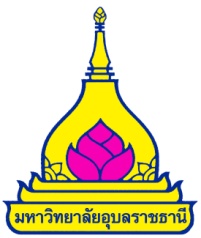 แบบตอบรับการเข้าร่วมอบรมเรื่อง หลักสถิติเพื่องานวิจัยสมัยใหม่และเทคนิคการใช้สถิติกับงานวิจัยณ ห้องประชุม CTB 201  อาคารศูนย์เครื่องมือวิทยาศาสตร์  มหาวิทยาลัยอุบลราชธานี-----------------------------------1) ชื่อ-สกุล.......................................................ตำแหน่ง......................................สังกัด........................................    เบอร์โทรศัพท์....................................................           2) ชื่อ-สกุล.............................................................ตำแหน่ง......................................สังกัด..................................    เบอร์โทรศัพท์....................................................           3) ชื่อ-สกุล.............................................................ตำแหน่ง......................................สังกัด..................................    เบอร์โทรศัพท์....................................................           4) ชื่อ-สกุล.............................................................ตำแหน่ง......................................สังกัด..................................     เบอร์โทรศัพท์....................................................           5) ชื่อ-สกุล.............................................................ตำแหน่ง......................................สังกัด..................................    เบอร์โทรศัพท์....................................................           6) ชื่อ-สกุล.............................................................ตำแหน่ง......................................สังกัด..................................    เบอร์โทรศัพท์....................................................           **หมายเหตุ 	1)  กรุณาส่งแบบตอบรับภายในวันที่ 11 กันยายน 2560 	2) รับสมัครผ่านทางเมลล์ rec55ubu@gmail.com  หรือ ส่งแบบตอบรับมาที่ สนง.ส่งเสริมบริหารงานวิจัยฯ สอบถามเพิ่มเติม 095-6056231 